МУНИЦИПАЛЬНОЕ КАЗЕННОЕ ОБЩЕОБРАЗОВАТЕЛЬНОЕ УЧРЕЖДЕНИЕ КВИТОКСКАЯ СРЕДНЯЯ ОБЩЕОБРАЗОВАТЕЛЬНАЯ ШКОЛА №1(КВИТОКСКИЙ ДЕТСКИЙ САД «ЧЕБУРАШКА»)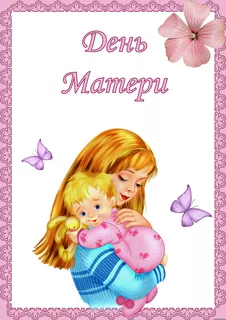 «Мамина улыбка»Подготовила и провела:воспитатель Литинская Э. В.Ноябрь 2018г.                                                                      Утренник в старшей смешанной группе ко дню матери.«Мамина улыбка»Цель: Воспитание любви и уважения к своей маме, мамам других детей.Задачи:Создание доброжелательной атмосферы эмоционального общения, посредством включения детей и родителей в совместную деятельность.Создать праздничное настроение у детей и мам.Установление дружеских отношений - между родителями и детьми группы, развитие творческого сотрудничества.Добрый день, уважаемые гости! Я рада приветствовать Вас в нашем теплом, уютном зале. Сегодня мы собрались с вами для участия в празднике, посвященному Дню Матери. Это праздник большой любви и нежности. Со словом «МАМА» мы связываем начало жизни, уверенное настоящее и надежду на будущее. Материнская любовь делает нас сильнее, помогает преодолевать трудности и заставляет верить в успех. Прежде всего, от всей души, хочется поздравить всех мам и пожелать вам здоровья и счастья и благополучия!1.Звучит музыка.  Танец выход (девочки). В конце танца выходят мальчики.2. Дети встают полукругом читают стихи.Мы здесь сегодня собрались,  Никита ГЧтобы поздравить мам,Большого счастья и здоровья,Мы от души желаем вам!Есть женский день весною,    Вера К
А этот пал на осень.
Просить тепла у солнца?
Да нет! Мы не попросим.
Ведь наше солнце – мама
Для нас всегда сияет.
И с этим днем осенним
Ее мы поздравляем!Так пускай, всегда сверкая,     Ярослава Х
Светит солнце людям!
Никогда тебя, родная,
Огорчать не будемНи усталости не зная,    Андрей ЧНи покоя каждый час,День и ночь родная мама  Все тревожится о нас.Пусть день чудесный этот снежный,Запомнится, как самый нежный!Как самый радостный и милый,Веселый , добрый и красивый!Сергей КЯ сегодня утром встал,    Влад У
С удивлением узнал
Что у нашей мамы праздник
Вот такой вот я проказник.Маму любят все на свете, мама – первый друг,                          Никита ЛЛюбят мам не только дети, любят все вокруг.Если что-нибудь случится, если вдруг беда,Мамочка придёт на помощь, выручит всегдаВедущий: Вот какие замечательные пожелания, дети пожелали своим мамам.Дети встают полукругом и поют.  3. Песня «Зореньки краше»Дети садятся на стульчики.Ведущий: И так начнем наше праздничное мероприятие, и первый наш конкурс,  который называется «Вкусные вопросы» будет для наших мам. Этот конкурс предназначен для мам, которые много времени проводят на кухне. Я буду читать вопросы - загадку. Ваша задача: назвать о каком  блюде или продукте идет речь.4. Конкурс «Вкусные вопросы»1: Сваренные в воде фрукты. (Компот)Восточная еда из риса и мяса. (Плов)2: Большое пирожное. (Торт)Любимая ягода медведя. (Малина)Булочное изделие, которым можно порулить. (Баранка)3: Картофель всмятку. (Пюре)Райский фрукт. (Яблоко)Птица, попавшая в суп за свои думы. (Индюк)4:Фирменное блюдо сороки – белобоки. (Кашка)Еда, которой Журавель кормил лису. (Окрошка)5: Заморская еда из фильма «Иван Васильевич меняет профессию». (Икра баклажанная)Блюдо, приготовленное из молока и яиц. (Омлет)Хлеб с различными слоями сверху. (Бутерброд)6: Любимое блюдо украинцев и кубанцев из овощей и мяса. (Борщ)Вареное тесто с мясом. (Пельмени)Соус из растительного масла, яичного желтка и разных приправ. (Майонез)7: Мясо, приготовленное на огне. (Шашлык)Самый распространенный напиток в России. (Чай)8: Старинное русское лакомство, расписанное глазурью. (Пряник)Продукт, изготовленный из плодов и ягод, сваренных в сахарном сиропе. (Варенье)Вид пирога быстрого приготовления с различной начинкой. (Пицца)Ведущий: Молодцы мамы все отгадали. Вот что значит наши мамы большую часть времени проводят на кухне. А теперь мы проверим знают ли наши дети какие есть помощники у их мам  дома. Я вам прочитаю загадки а, вы постарайтесь их отгадать. Загадки  «Мамин помощники»Вот так чудо! Он со вкусом.Может съесть и пыль, и мусорИ жужжит, как сотни ос.Работяга …. (пылесос)Летом папа наш привёзВ белом ящике морозИ теперь мороз седойУ нас летом и зимой.Бережёт продукты: мясо, рыбу, фрукты. (холодильник)Я, не хвастая, скажу: всех вокруг омоложу!Идут ко мне унылые-С морщинками, со складками,Уходят очень милые, веселые и гладкие!Значит я надежный друг, электрический (утюг)Приготовить вам обед?Проще дела просто нет!Справлюсь быстро ловко,Я – печь (микроволновка)И вот на сколько вы умеете помогать своим мамам сейчас мы это проверим. Приглашаем двух мама и их детей мальчика и девочку. Мамы сидят на стульчиках с корзинкой на коленях, по залу разбросаны машинки, куклы и мягкие игрушки. Дети должны кто быстрее соберёт свои игрушки тот и победил! В конце уборки мама целует ребенка.5. Конкурс «Мамины помощники»Ведущий. Молодцы справились с заданием, значить все таки иногда помогаете своим родителям прибираться дома. Я вот думаю, всем в зале будет интересно узнать, насколько хорошо мамы знают своих детей. И это мы сейчас проверим. Мамы должны с закрытыми глазами найти своего ребенка, потрогав только ладошки детей, но дети не должны мамам подсказывать.6. Конкурс «Найди своего ребенка»Ведущий: Уважаемые мамы! Наверняка вы не раз попадали в неожиданные ситуации, когда решение надо принимать немедленно и срочно решать какой-то вопрос. Представьте, что ваш забывчивый ребёнок сообщает вам, что через 10 минут он должен выйти на сцену, а о том, что для этого нужен какой-то необычный костюм, он забыл сказать вам заранее. Надо как-то выходить из положения, то есть срочно сделать костюм для ребёнка. А из чего? Из того, что есть у вас под рукой! В данном случае у вас есть пачки газет, клей, ножницы, скрепки, скотч и… ваша фантазия! А ещё несколько минут в вашем распоряжении. У наших мам самые добрые, ласковые и умелые руки. А вот насколько богатой фантазией обладают мамы мы сейчас и узнаем. (Приглашаем двух мам. Мамы должны из подручного материала сделать наряд ребенку).7.Конкурс «Золотые ручки» Ведущий: В нашем зале сегодня присутствуют и бабушки наших детей. А ведь этот праздник и их тоже, ведь они же мамы наших мам. И для наших любимых бабушек ребята приготовили танец.8. Танец мальчиков «Бабушки старушки»9. Дети читают стихиМне мама приносит  Люба ЛИгрушки, конфеты,Но маму люблю яСовсем не за это.Веселые песниОна напевает,Нам скучно вдвоемНикогда не бывает.Люблю свою маму,Скажу я вам прямо,Ну просто за то,Что она моя мама!Слово мама – дорогое.    Глаша З
Мамой нужно дорожить. 
С ее лаской и заботой 
Легче нам на свете жить.Много мам на белом свете,  Стас Б Всей душой их любят дети.Только мама есть одна,Всех дороже мне она.Мамочку свою люблю,
Ей на радость я расту.
Для неё ем суп и кашу,
Становясь милей и краше.Подмету сегодня пол,     Соня Г
Скатертью накрою стол.
Буду маме помогать,
Суп варить и убирать,
Перемою все кастрюли…
Я люблю тебя, мамуля!Мы хотим, чтоб без причины,    Ева Т
Вам дарили бы цветы.Улыбались все мужчины,
От вашей чудной красоты.Ничего милее нет маминой улыбки —                 Настя Щ
Словно вспыхнет солнца свет, мрак развеет зыбкий.
Словно хвостиком блеснет золотая рыбка — 
Радость сразу принесет мамина улыбка10. Конкурс «Игра с прищепками» Две мамы должны нацепить прищепки на своих детей и снять их с завязанными глазами, кто быстрее. Детей  тихо  меняют местами,  мамы  снимают  прищепки  с чужого ребенка. Ведущий: А сейчас мы попроси наших мам выйти и встать вкруг, по кругу пока играет музыка мы пустим мешочек с вещами. Когда музыка остановится надо будет взять из мешка не смотря первую попавшуюся вещь. И так до тех пор все мамы не будут одеты. В конце включается музыка ламбада под которую мамы должны станцевать. 11. Танец мам «Ламбада»12. Дети читают стихиЧудесная мама, тебя поздравляю  Настя РС Днём матери — ясным осенним деньком, Послушной, прилежною быть обещаю, Желаю везенья, цвети васильком!Маму любят от души     Артем ЧВзрослые и малыши.Всем хотим мы пожелатьМамочку не огорчать, Чудесные подарки мы    Матвей МНа праздник маме дарим:Цветов букеты яркие,Воздушный красный шарик.Еще мы дарим песенку,Звенит она и льется,Пусть маме будет весело,Пусть мама улыбнется. Мы желаем нашим мамам   Максим ИНикогда не унывать,С каждым годом быть все крашеИ поменьше нас ругать.Пусть невзгоды и печалиОбойдут вас стороной,Чтобы каждый день неделиБыл для вас как выходной.Обойди весь мир вокруг ,только знай заранее:                 Анжелика К
Не найдешь теплее рук и нижней чем мамины,
Не найдешь на свете глаз, ласковей и строже.
Мама каждому из нас всех людей дороже.
13. Дети встают  полукругом поют песню «Мама будь всегда со мною рядом»После того как споют дарят открытки своим  мамам.Ведущий: Ну и в завершении нашего праздника я бы хотела пустить по залу вот такой цветочек пожеланий. Вы лепесточек оторвете и наше пожелание прочтете.14. По залу пускается «Цветок пожеланий»Ведущий: На этой веселой минуте наш праздник заканчивается. Мы еще раз поздравляем всех мам с праздником и желаем вам всего самого доброго.